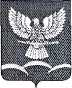 РЕШЕНИЕСОВЕТА НОВОТИТАРОВСКОГО СЕЛЬСКОГО ПОСЕЛЕНИЯ ДИНСКОГО РАЙОНАот 04.02.2015                                                                        № 24-05/03станица НовотитаровскаяНа основании статей 63, 68 Устава Новотитаровского сельского поселения Динского района, решения Совета Новотитаровского сельского поселения Динского района № 156-28/02 от 22 декабря 2011 года «Об утверждении Положения о порядке владения, управления и распоряжения объектами муниципальной собственности Новотитаровского сельского поселения Динского района», Совет Новотитаровского сельского поселения Динского района р е ш и л:1. Утвердить Реестр муниципальной собственности Новотитаровского сельского поселения Динского района по состоянию на 01 января 2015 года (Приложение).2. Настоящее решение подлежит размещению на официальном сайте Новотитаровского сельского поселения Динского района www.novotitarovskaya.info.3. Контроль за выполнением настоящего решения возложить на комиссию по земельным вопросам, градостроительству, вопросам собственности и ЖКХ (Олейников) и администрацию Новотитаровского сельского поселения Динского района (Кошман).4. Настоящее решение вступает в силу с момента его подписания, и распространяется на правоотношения возникшие с 01 января 2015 года.Председатель Совета Новотитаровского сельского поселения                                            Ю.Ю. ГлотовОб утверждении Реестра муниципальной собственности  Новотитаровского сельского поселения Динского района                 по состоянию на 01 января 2015 года